a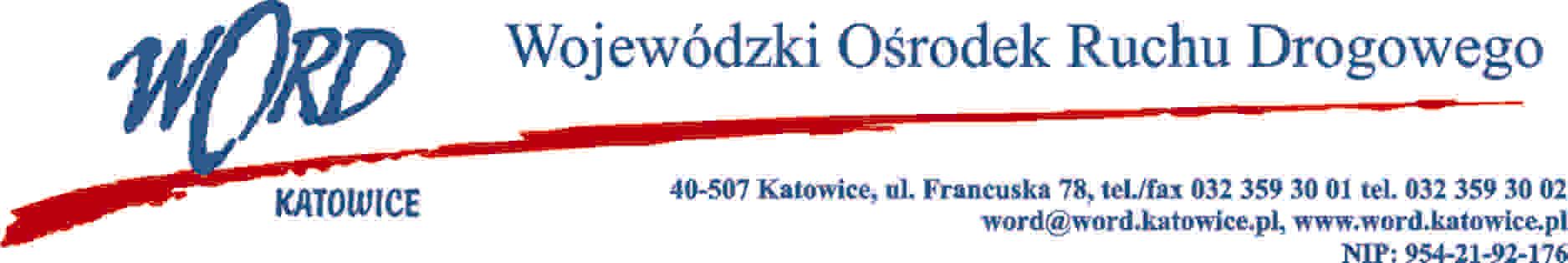 Katowice, dnia 3.07.2023 r. AT-ZP.262.5.14.2023.ŁŻInformacja o wyborze oferty najkorzystniejszejDotyczy: postępowania o udzielenie zamówienia publicznego pn.: „Dostawa wyposażenia do Regionalnych Ośrodków BRD oraz do Krajowego Centrum BRD w  Wojewódzkim Ośrodku Ruchu Drogowego w Katowicach”Działając na podstawie art. 253 ust. 1 pkt 1 i ust. 2 ustawy z 11 września 2019 r. Prawo zamówień publicznych (Dz. U. z 2022 r., 1710 ze zm.), Zamawiający informuje o wyniku postępowania.Wykaz ofert złożonych w przedmiotowym postępowaniu wraz z ilością przyznanych punktów :Dla części 1 postępowania Umowa z wybranym Wykonawcą Alucar Grzegorz Pluta ul. Przemysłowa 16, 76-248 Dębnica Kaszubska zostanie zawarta z uwzględnieniem terminu wskazanego w art. 308 ust 3 pkt 1 lit. a ustawy Pzp. Uzasadnienie wyboru: Wybrana oferta Wykonawcy Alucar Grzegorz Pluta ul. Przemysłowa 16, 76-248 Dębnica Kaszubska spełnia wszystkie wymagania Zamawiającego oraz jest ofertą z najkorzystniejszą.Dla części 2 postępowania Umowa z wybranym Wykonawcą Alucar Grzegorz Pluta ul. Przemysłowa 16, 76-248 Dębnica Kaszubska zostanie zawarta z uwzględnieniem terminu wskazanego w art. 308 ust 3 pkt 1 lit. a ustawy Pzp. Uzasadnienie wyboru: Wybrana oferta Wykonawcy Alucar Grzegorz Pluta ul. Przemysłowa 16, 76-248 Dębnica Kaszubska spełnia wszystkie wymagania Zamawiającego oraz jest ofertą z najkorzystniejszą.Dla części 3 postępowania Umowa z wybranym Wykonawcą Alucar Grzegorz Pluta ul. Przemysłowa 16, 76-248 Dębnica Kaszubska zostanie zawarta z uwzględnieniem terminu wskazanego w art. 308 ust 3 pkt 1 lit. a ustawy Pzp. Uzasadnienie wyboru: Wybrana oferta Wykonawcy Alucar Grzegorz Pluta ul. Przemysłowa 16, 76-248 Dębnica Kaszubska spełnia wszystkie wymagania Zamawiającego oraz jest ofertą z najkorzystniejszą.W oryginale podpis:Dyrektor WORD – Krzysztof PrzybylskiNazwa firmyCzęść postępowaniaŁączna cena brutto A(X)Ilość punktów przyznanych w kryterium A(X)Termin realizacji zamówienia–B(X)Ilość punktów przyznanych w kryterium B(X)Okres gwarancji C(X)Ilość punktów przyznanych w kryterium C(X)Suma punktów1.Alucar Grzegorz Pluta ul. Przemysłowa 16, 76-248 Dębnica Kaszubska NIP: 83925439161233700,0060Od 61 do 90 dni kalendarzowych od dnia podpisania umowy012 miesięcy0601.Alucar Grzegorz Pluta ul. Przemysłowa 16, 76-248 Dębnica Kaszubska NIP: 8392543916218450,0060Od 61 do 90 dni kalendarzowych od dnia podpisania umowy012 miesięcy0601.Alucar Grzegorz Pluta ul. Przemysłowa 16, 76-248 Dębnica Kaszubska NIP: 8392543916351537,0060Od 61 do 90 dni kalendarzowych od dnia podpisania umowy012 miesięcy060